Základná škola, Ul. J. A. Komenského č. 4, Veľký Krtíš2% z dane pre Rodičovské združenie pri ZŠVážení rodičia a priatelia školy,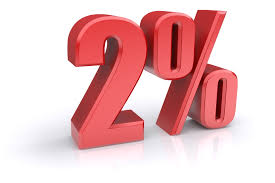 pomôžte nám skvalitniť výchovno-vzdelávací proces na škole darovaním 2% z dane.
 Zákon Vám umožňuje darovať 2 % zo svojich daní z príjmov neziskovej organizácii, ako je aj naše Rodičovské združenie. Tento dar Vás nič nestojí, pretože daň by ste inak odviedli štátu. Vaše 2 % pre nás znamenajú prejavenie dôvery a podporu v rozvíjaní našich aktivít v prospech Vašich detí. Využite možnosť rozhodnúť o Vašich 2%.Finančné prostriedky budú použité na:skvalitnenie výchovno-vzdelávacieho procesu na školeskvalitnenie vybavenia školyAk sa rozhodnete darovať nám 2% zo svojich daní z príjmu, pripravili sme pre Vás stručný návod, ako postupovať:Ste zamestnanec a ročné zúčtovanie dane za Vás robí zamestnávateľ?Do 15.2.2021 požiadajte zamestnávateľa o vykonanie ročného zúčtovania zaplatených preddavkov na daňPožiadajte zamestnávateľa, aby Vám vystavil Potvrdenie o zaplatení daneZ tohto Potvrdenia si viete zistiť dátum zaplatenia dane a vypočítať 2% z Vašej zaplatenej dane - to je maximálna suma, ktorú môžete v prospech prijímateľa poukázať. Táto suma však musí byť minimálne 3€.Stiahnite si do počítača a až potom vyplňte Vyhlásenie o poukázaní 2% z dane, v ktorom sú už vyplnené údaje o prijímateľovi. (Ak najprv tlačivo neuložíte do svojho počítača, tak sa predvyplnený text vymaže!) Obe tieto tlačivá (Vyhlásenie spolu s potvrdením), môžete doručiť triednym učiteľom do 30. marca 2021 do školy alebo do 30. apríla 2021 na daňový úrad podľa Vášho bydliska.                                                                                                              Mgr. Dušan Gálik, riaditeľ školy